ESDS- RFC TemplateStatus of this MemoThis section contains two elements: (1) a paragraph describing the type of the RFC, and (2) the distribution statement.Example:  This memo provides information to the NASA Earth Science Data Systems (ESDS) community.   This memo does not specify an ESDS standard of any kind.  Distribution of this memo is unlimited.Change ExplanationThis optional section provides a description of the update or change when the RFC updates or obsoletes a previously existing RFC.Example:ESDS-RFC-999Updated section 3 to add explanation of file naming convention.Copyright NoticeIf the content of this document was produced by a contractor, the terms of the contract dictate whether and how copyright may be asserted. See http://www.sti.nasa.gov/disclaimers/ and http://www.cendi.gov/publications/04-8copyright.htmlExample:This is a work of the U.S. Government and is not subject to copyright protection in the United States. Foreign copyrights may apply.AbstractThe abstract should provide a concise and comprehensive overview of the purpose and contents of the entire document (no more than 20 lines)Example: This memo provides a template for the ESDS RFC format and can be used to quickly create a new RFC. Authors can read each section to understand what the requirements are and can then substitute their own content. When the entire document has been read, understood, and replaced, the result is a draft RFC that can be submitted to the ESO.Table of Contents The table of contents is optional for documents less than 5 pages and is inserted in Microsoft word by selecting the insert / Index and tables and clicking on Table of contents.If you are using this template by cutting the template content and entering original content, then the table of contents will automatically rebuild itself if you right-click on the existing one and choose “update field”.Note that the first five sections (Status of this Memo, Change Explanation, Copyright Notice, Abstract, and Table of Contents) are not numbered.Status of this Memo	1Change Explanation	1Copyright Notice	1Abstract	1Table of Contents	11	Introduction	22	RFC Content	32.1	Additional work	32.2	Sub section 2	33	Following section	44	Last section	45	References	46	Authors' Addresses	4Appendix A	5Appendix B	5Appendix C - Errata	5IntroductionEach RFC should have an Introduction section that explains the motivation for the RFC.Additionally, if appropriate, there should be a section that describes the applicability of the document, e.g., whether it specifies a protocol, provides a discussion of some problem, is simply of interest to the ESDS community, or provides a status report on some activity.The explanation of the motivation is required. The motivation should inform the reader about the importance of this document. The reader may not be an expert in the technology or scientific topic being described. Thus, the motivation should be addressed to a more general audience than the rest of the RFC may be addressing.RFC ContentFollowing the Introduction, there should be text and figures, in as many sections as needed, that comprises the content of the RFC. These sections should be named by the authors.Important: There are two general styles of RFC – self-contained and referential. A self-contained RFC contains the entirety of the information about the topic, with possible references to other supporting material. However, the RFC itself should be complete enough to stand alone.A referential RFC refers to one or more external documents such as industry standards, NASA documents, or other specifications or practices. This style of RFC is best suited to promote the use of information that is contained in configuration-controlled documents that are maintained by an entity outside the control of the authors. The referential RFC must have at least one normative reference.A referential RFC consists primarily of the Introduction section with a well-constructed motivation, and of the reference to the external document(s). Additional material within the RFC can be added to explain any particular adaptations, usage, or other information deemed important by the authors that would allow readers to understand how the material in the external documents is meant to be interpreted and employed.When practical, the external document(s) can be included as appendices within the RFC. Note that when including copyrighted material, the copyright must be honored and when needed, permission to include the material must be obtained by the RFC authors.Additional workUse as many sections as needed.Sub section 2As illustrated in Figure 1 …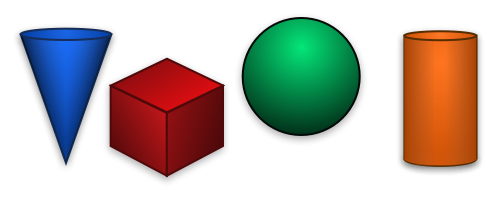 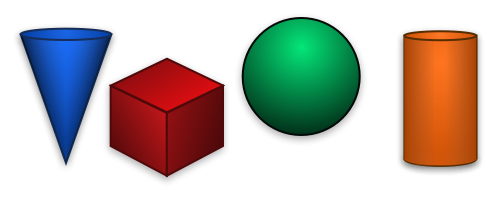 Graphics may be included in-line with the text. Following sectionCode and other fixed-width font sectionscan be included.Last sectionIf a summary is needed, please include one.ReferencesReferences that use URLs should only be included if the URL is expected to be long-lived. Provide enough identifying information such as complete title, authors, organization, etc. so that the material can be found via web search if the URL becomes invalid.The references should be divided into Normative and informative references. Normative references are those items that must be understood or incorporated into the material in the RFC to make it complete. Informative references are generally more illustrative or provide supporting information that is not required to implement or understand the RFC.For a self-contained RFC, this list of references is optional. For a referential RFC, at least one normative reference must be supplied. Example:Normative References[2] H. Butler et al, IETF RFC7946  The GeoJSON Format, August 2016,  https://tools.ietf.org/html/rfc7946Informative References[1] I. S. Rombauer and M. R. Becker. Joy of Cooking. (New York, NY:  Bobbs-Merrill, 1975 edition, 1931)Authors' AddressesInclude contact information for at least one author who can answer questions about the document content.Example:John Smith FooBar Systems xxx Unknown Road Nocity XX 22222 USA Tel: 111-222-3333 fax 111-222-4444, email: j.smith@foobar.comAppendix AGlossary of acronymsThe glossary is required. All acronyms used in the RFC should be included.Example:Acronym		DescriptionCCSDS:		Consultative Committee for Space Data SystemsECS:			EOSDIS Core SystemEOSDIS:		Earth Observing System Data and Information SystemAppendix BContents of appendix BAppendix C - ErrataThe last appendix must contain errata for the document, if there are any.  This section would not be included in the first version of the RFC. It is reserved for subsequent versions, if needed.